 		INSTÀNCIA 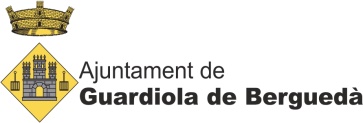 DADES DEL SOL·LICITANTDADES DEL REPRESENTANT (si n’hi ha)ADREÇA PER A COMUNICACIONS / NOTIFICACIONS ELECTRÒNIQUES	       Les del sol·licitant	 	                   Les del Representant                             Altres (següent formulari)       Vull rebre notificacions electròniques relacionades amb aquesta sol·licitud.Si voleu rebre comunicacions i notificacions per mitjans electrònics relacionades amb aquesta sol·licitud, marqueu  la casella i indiqueu el vostre correu electrònic i telèfon mòbil.Podeu consultar les condicions detallades del servei de comunicacions i notificacions electròniques a l’annex 1 d’aquest formulari.Plaça Municipal, nº 3     –     08694 Guardiola de Berguedà     –    Tel: 93 822 70 59     –     Fax: 93 822 70 24     -    @:guardiola@diba.catDOCUMENTACIÓ QUE APORTA EL SOL·LICITANT      Document que identifica a la persona interessada (DNI, passaport, permís de residència, permís de conduir, llibre de família en el cas de menors de 14 anys sense DNI, NIF si és persona jurídica o certificat electrònic en el cas de petició via telemàtica).      En el cas de representació, document acreditatiu de la condició de representant, i document identificatiu del representant i de l’interessat. Si és una persona jurídica caldrà acreditar els poders per actuar en el seu nom. En el cas de tramitació electrònica la identificació es podrà fer utilitzant un certificat electrònic (entra en conflicte amb la declaració responsable del representant legal).Per la present us,EXPOSO:Per tot això us,SOL·LICITO:DOCUMENTS QUE S’ACOMPANYEN:Plaça Municipal, nº 3     –     08694 Guardiola de Berguedà     –    Tel: 93 822 70 59    –     Fax: 93 822 70 24     -     @:guardiola@diba.catDECLARO RESPONSABLEMENTQue en cas d’actuar com a representant legal, disposo de tots els poders necessaris per a tramitar aquest document i rebre, si escau, les corresponents comunicacions i/o notificacions.Que les dades consignades en aquest formulari, així com els documents adjunts que puguin acompanyar-la són certes, i que sóc coneixedor/a que la inexactitud o falsedat o omissió de les dades declarades, o documents que l’acompanyen, pot comportar deixar sense efecte el tràmit corresponent i exigències de les responsabilitats previstes a la legislació vigent.AUTORITZOA l’Ajuntament a verificar les meves dades a altres administracions o organismes per comprovar el compliment de les condicions requerides en aquesta tramitació, i que pugui verificar-les durant la seva vigència.SOL·LICITOQue sigui atesa aquesta sol·licitud.Guardiola de Berguedà, ______ de/d’ _____________ de 2019Signatura,Les seves dades de caràcter personal seran incorporades a un fitxer de la nostra titularitat i seran tractades d’acord amb el que disposa la Llei orgànica 15/1999, de 13 de desembre, de protecció de dades de caràcter personal, amb la finalitat d’identificació i localització de la persona sol·licitant.La persona titular podrà exercir el dret d’accés, rectificació i cancel·lació contactant amb l’Ajuntament de Guardiola de Berguedà        IL·LM./A SR./SRA. ALCALDE/SSA DE L’AJUNTAMENT DE GUARDIOLA DE BERGUEDÀAnnex I – Condicions del servei de comunicacions i notificacions electròniquesEl fet de facilitar un nº de telèfon mòbil o una adreça de correu electrònic comporta el consentiment de l’interessat per a rebre per mitjans electrònics notificacions i/o comunicacions amb efectes jurídics que es puguin derivar d’aquesta sol·licitud.Les notificacions i les comunicacions electròniques es dipositaran a la seu electrònica, d’aquest ens. El sistema de notificacions i comunicacions electròniques enviarà a l’interessat correus electrònics i/o missatges SMS informant-lo del dipòsit de la notificació/comunicació. El correu i/o SMS es informatiu.Per a l’acreditació de l’accés de l’interessat al contingut de les notificacions caldrà la identificació i autenticació dels mateix amb algun dels dos mecanismes següents:Mitjantçant signatura electrònica generada per algun dels certificats electrònics reconeguts i classificats pel Consorci AOC amb un nivell 3 o superior (http://www.aoc.cat/Inici/SERVEIS/Signatura-electronica-i-seguretat/Validor/Classificació-Certificats). Mitjançant una contrasenya d’un sol ús, que s’enviarà al número de telèfon mòbil o correu electrònic indicats en aquesta sol·licitud. Aquesta opció estarà disponible quan la notificació o la comunicació permeti aquest tipus d’identificació.Per a l’accés al contingut de les comunicacions únicament cal la identificació de l’interessat.Pel que fa a les notificacions electròniques de conformitat amb l’establert en l’article 56 de la llei 26/2010, de 3 d’agost, de Règim jurídic i de procediment de les administracions públiques de Catalunya la notificació per mitjans electrònics s’entén rebutjada a tots els efectes si, un cop s’ha acreditat la posada a disposició de la persona interessada o del representant o la representant d’aquesta, han transcorregut deu dies naturals sense accedir-ne al contingut, o bé cinc dies en els expedients de contractació, llevat que, d’ofici o a instància del destinatari o destinatària, es comprovi la impossibilitat tècnica o material d’accedir-hi.Plaça Municipal, nº 3     –     08694 Guardiola de Berguedà     –    Tel: 93 822 70 59     –    Fax: 93 822 70 24     -    @: guardiola@diba.catNom i cognoms / Raó socialNom i cognoms / Raó socialNom i cognoms / Raó socialDNI / NIF / NIEAdreçaAdreçaCodi PostalMunicipiProvínciaTelèfon mòbilTelèfon fixCorreu ElectrònicNom i cognoms / Raó socialNom i cognoms / Raó socialNom i cognoms / Raó socialDNI / NIF / NIEEn representació de En representació de En representació de En representació de AdreçaAdreçaCodi PostalMunicipiProvínciaTelèfon mòbilTelèfon FixCorreu ElectrònicNom i cognoms Nom i cognoms Nom i cognoms DNI / NIF / NIEAdreçaAdreçaCodi PostalMunicipiProvínciaTelèfon mòbilTelèfon Fix Correu ElectrònicTelèfon mòbil:Correu Electrònic: